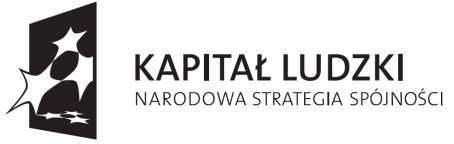 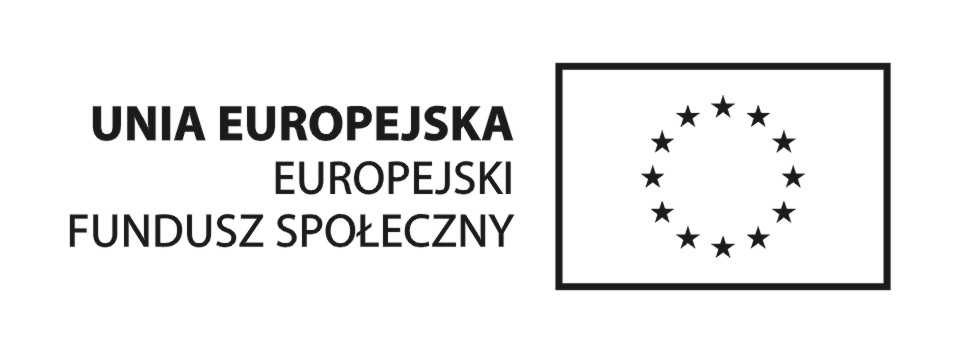 Projekt współfinansowany przez Unię Europejską w ramach Europejskiego Funduszu SpołecznegoDębica, dnia 26.10.2011 r. INFORMACJA O WYBORZE OFERTMiejski Zarząd Oświaty w Dębicy niniejszym informuje, że w wyniku przeprowadzonego zapytania ofertowego na zadnie:„Prowadzenia zajęć dla uczniów klas I-III Szkoły Podstawowej nr 8 w Dębicy”.Zajęcia realizowane w ramach projektu ,,SZKOŁA RÓWNYCH SZANS”  Poddziałanie  9.1.2. Programu Operacyjnego Kapitał Ludzki ,,SZKOŁA RÓWNYCH SZANS” Indywidualizacja procesu nauczania  i wychowania uczniów klas  I-III szkoły podstawowej  w roku szkolnym 2011/2012. wybrano następujących Wykonawców:           Dyrektor mgr inż. Ireneusz KozakNumer ofertyCzęści zamówieniaWykonawcaCena oferty1Zajęcia logopedyczne dla dzieci         z zaburzeniami rozwoju mowyczęść: 1,2,3Barbara Szulul. Wielopolska 14339-200 Dębica9 000,00 zł2Zajęcia dla dzieci z trudnościami    w zdobywaniu umiejętności matematycznych część: 4,5,6 Renata KlocNagawczyna 181 A39-200 Dębica9 000,00 zł3Zajęcia rozwijające zainteresowania uczniów matematycznie uzdolnionychCzęść: 7,8,9Małgorzata Podlasek39-200 Dębica9 000,00 zł